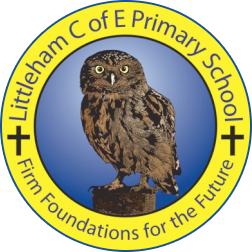 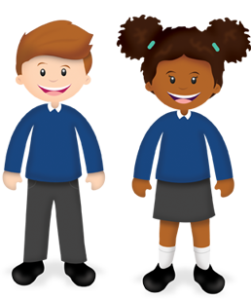 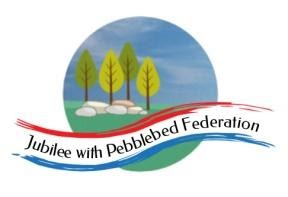 Year: 6Wk beg: 21/9/20Lesson OneLesson TwoLesson ThreeLesson FourLesson FourLesson FourLesson FiveMondayReading – Own book.Spellings – sheet taken homeGrammar https://classroom.thenational.academy/lessons/to-explore-simple-and-compound-sentences-74tp8tMathshttps://classroom.thenational.academy/lessons/understanding-other-powers-of-ten-within-one-million-6dh64rMathshttps://classroom.thenational.academy/lessons/understanding-other-powers-of-ten-within-one-million-6dh64rSciencehttps://classroom.thenational.academy/lessons/how-do-scientific-ideas-change-crv6ccSciencehttps://classroom.thenational.academy/lessons/how-do-scientific-ideas-change-crv6ccSciencehttps://classroom.thenational.academy/lessons/how-do-scientific-ideas-change-crv6ccSciencehttps://classroom.thenational.academy/lessons/how-do-scientific-ideas-change-crv6ccTuesdayReading – Own book.Spellings – sheet taken homeWord https://classroom.thenational.academy/lessons/to-explore-word-class-65k6arMathshttps://classroom.thenational.academy/lessons/reading-and-writing-7-digit-numbers-6dk62cMathshttps://classroom.thenational.academy/lessons/reading-and-writing-7-digit-numbers-6dk62cREhttps://www.biblegateway.com/passage/?search=Genesis%201&version=NIVMFLhttps://www.primaryresources.co.uk/mfl/mfl_french.htmFamily and FriendsMFLhttps://www.primaryresources.co.uk/mfl/mfl_french.htmFamily and FriendsMFLhttps://www.primaryresources.co.uk/mfl/mfl_french.htmFamily and FriendsWednesdayReading – Own book.Spellings – sheet taken homeGrammar https://classroom.thenational.academy/lessons/to-explore-complex-sentences-65j30cMathshttps://classroom.thenational.academy/lessons/understanding-how-the-digits-in-a-number-indicate-its-structure-71gp6eMathshttps://classroom.thenational.academy/lessons/understanding-how-the-digits-in-a-number-indicate-its-structure-71gp6eComputinghttps://classroom.thenational.academy/lessons/introducing-variables-71k68dComputinghttps://classroom.thenational.academy/lessons/introducing-variables-71k68dComputinghttps://classroom.thenational.academy/lessons/introducing-variables-71k68dComputinghttps://classroom.thenational.academy/lessons/introducing-variables-71k68dThursdayReading – Own book.Spellings – sheet taken homeEnglish – Blitz survivorshttps://classroom.thenational.academy/lessons/to-activate-prior-knowledge-and-consider-the-historical-context-6cw38cMathshttps://classroom.thenational.academy/lessons/compare-and-on-c4w6acMathshttps://classroom.thenational.academy/lessons/compare-and-on-c4w6acPSHEhttps://classroom.thenational.academy/lessons/community-care-cctp8cPSHEhttps://classroom.thenational.academy/lessons/community-care-cctp8cPEFitness – push-ups, squats, leg drives, star jumps, shuttle runs.PEFitness – push-ups, squats, leg drives, star jumps, shuttle runs.FridayReading – Own book.Spellings – sheet taken homeEnglishhttps://classroom.thenational.academy/lessons/to-read-a-recount-and-answer-retrieval-and-inference-based-questions-6rvpctMathsTransum Arithmetichttps://www.transum.org/go/default_by_Topic.aspMathsTransum Arithmetichttps://www.transum.org/go/default_by_Topic.aspSciencehttps://classroom.thenational.academy/lessons/how-have-our-ideas-about-the-universe-changed-over-time-69h68dSciencehttps://classroom.thenational.academy/lessons/how-have-our-ideas-about-the-universe-changed-over-time-69h68dSciencehttps://classroom.thenational.academy/lessons/how-have-our-ideas-about-the-universe-changed-over-time-69h68dSciencehttps://classroom.thenational.academy/lessons/how-have-our-ideas-about-the-universe-changed-over-time-69h68d